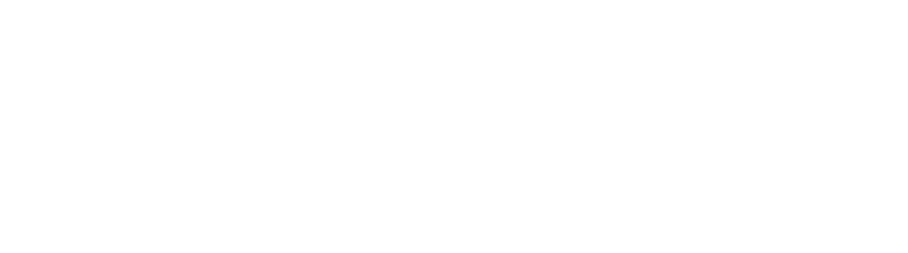 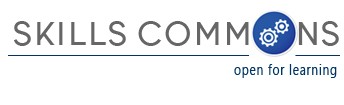 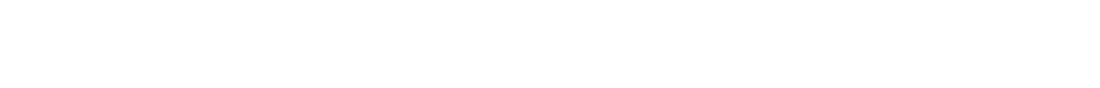 TAACCCT Grant Projects in IT Industry contributing materials to SkillsCommons.org Repository in various industry sectors.   Browse the SkillsCommons.org Repository for Materials by Industry & Sectors 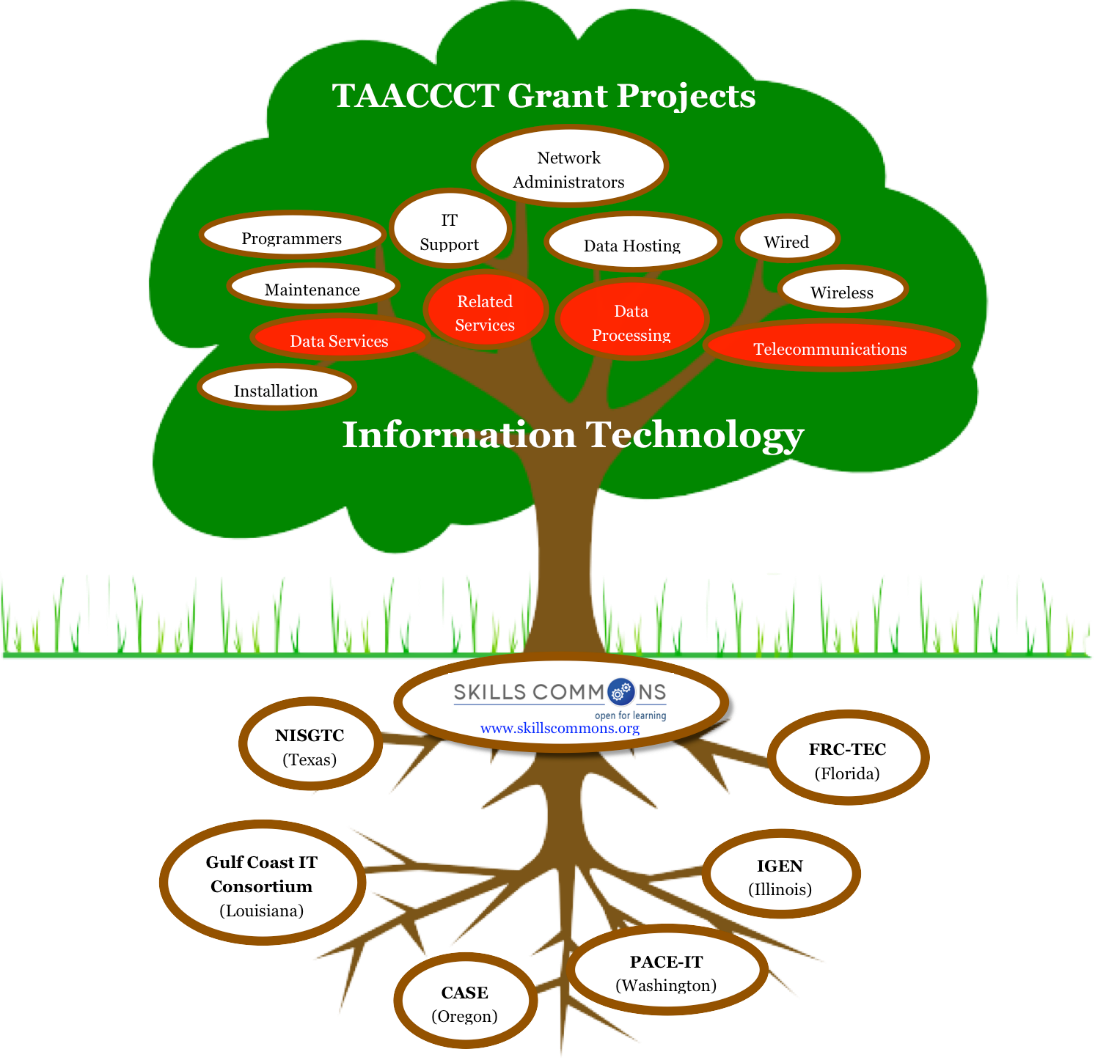 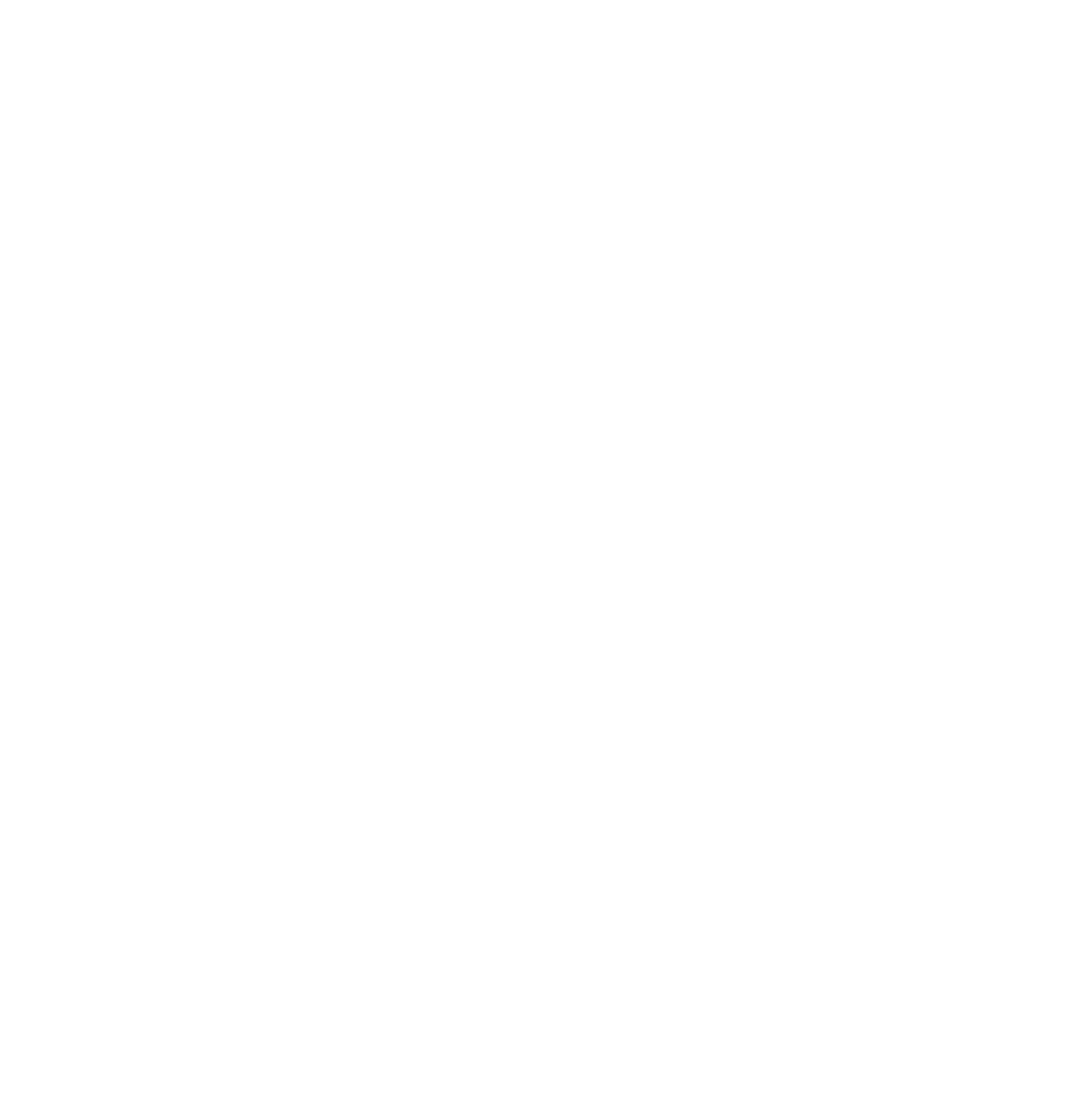 Instructional Materials: Hybrid/Blended Courses, Online Courses, Presentations, Animations, etc.  Program Support Materials: Recruitment & Outreach, Grant Management, Articulations & Agreements, etc. 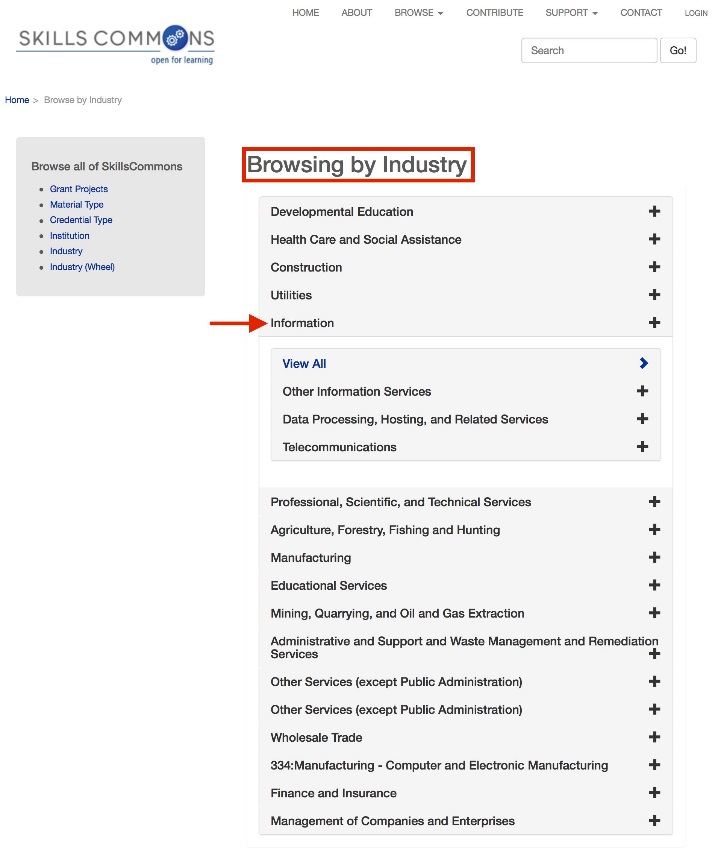 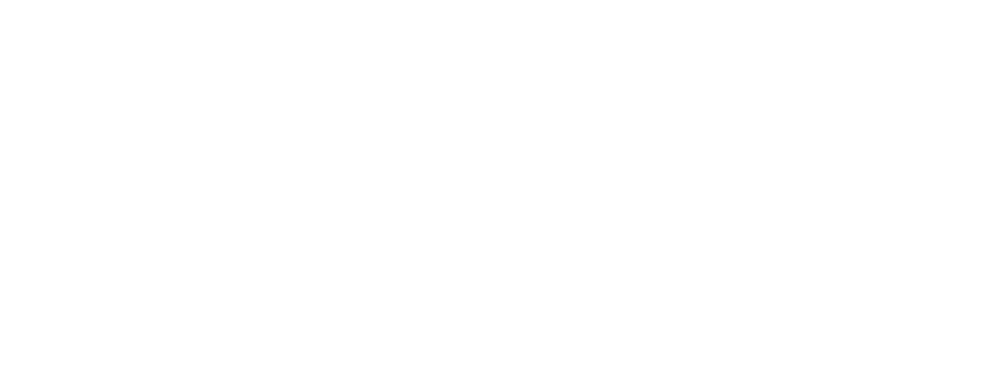 The SkillsCommons.org Support Services Center Guidelines and Strategies for Preparing & Uploading Content Use Case for a Campus Program Manager (Re)Using Materials in SkillsCommons Creative Commons licensing Guidelines Accessibility Guidelines 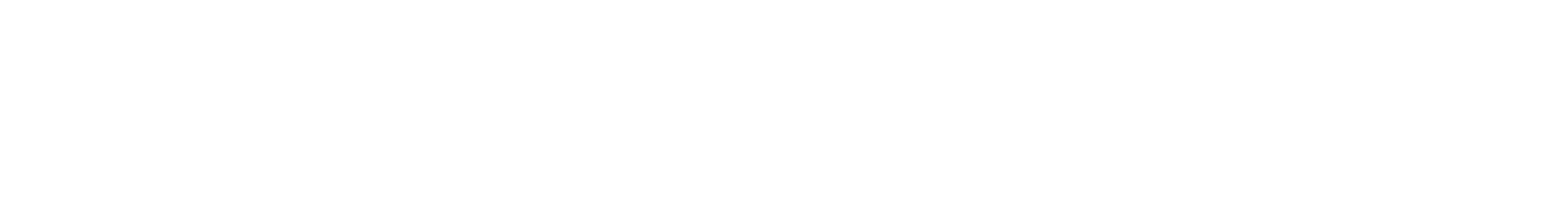 Strategies for Assuring the Quality of Online and Hybrid Courses, 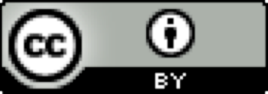 Open Educational Resources – Finding More OER with MERLOT  This work is licensed under a Creative Commons Attribution 4.0 International License. FAQs This workforce solution was created through a cooperative agreement between the U.S. Department of Labor's Employment and Training Administration and the California State University-Multimedia Educational Resources for Learning and Online Teaching (MERLOT). support@skillscommons.org 